 Concours UNFPA pour étudiants de l’IFASIC.JustificationDans le cadre des efforts destinés à renforcer son partenariat avec l’IFASIC, le Fonds des Nations Unies pour la Population en République démocratique du Congo envisage d‘organiser  un concours pour  récompenser les meilleures œuvres journalistiques et les efforts fournis par des étudiants de l’IFASIC pour informer les populations sur les thématiques liées aux questions de population, en particulier sur la lutte contre la mortalité maternelle et néonatale, la prise en compte de l’approche Genre dans l’élaboration des politiques et programmes de développement, la lutte contre le VIH Sida et la production des données statistiques fiables en ce qui concerne la population et l’habitat.  Ce concours,  s’adresse à tous les étudiants de 3e année de graduat et de licence en presse écrite, radio, TV et communication sociale.Les matières à traiterLes reportages doivent intéresser les communautés locales et s’efforcer à donner un visage humain aux interventions dans les thèmes suivants :La lutte contre la mortalité maternelle, tels que la planification familiale, les soins obstétricaux  d’urgence, les pratiques clefs pour sauver la vie des femmes enceintes ;les efforts pour faire face aux accidents liés aux accouchements comme les fistules obstétricales ; Les consultations prénatales (CPN) et les accouchements assistés ;Les infirmières accoucheuses dans les maternités ;Sexualité, maternités  et  les mariages  précoces ;Les conséquences des maternités précoces ;L’intégration de la planification familiale et des services de prévention du VIH dans le cadre de la prévention de la transmission de la mère à l’enfant ;La prise en charge des infections sexuellement transmissibles ;Lutte contre le VIH/SIDA : Prévention des nouvelles infections VIH chez les ados et jeunes ;La lutte contre les violences  basées sur le genre et la prise en charge des violences sexuelles ;L’intérêt du recensement dans la planification du développement ;L’implication des hommes dans la planification familialeAccès à la contraception moderne et à la Planification Familiale  pour la réduction de la mortalité maternelle Conditions générales de participationPour participer au concours, le candidat doit être étudiant inscrit en licence à l’IFASIC. Les productions  médiatiques à soumettre au concours doivent répondre aux critères ci-après :Les articles écrits ne doivent pas dépasser 3000 mots. Les reportages radiophoniques ou télévisés ne doivent pas dépasser trois  (3) minutes.La date limite pour le dépôt des soumissions est prévue au 31 octobre 2016   Les candidats ne souscrivent qu’à un seul thème              Le dossier de participation devra comprendre :•	Un exemplaire  du journal de l’école dans lequel  l’article a été publié  ou l’article tel que publié dans le site de l’école.•	Une copie du DVD ou du CD contenant le reportage audiovisuel tel que diffusé dans le journal de l’école•	Le juryUn jury indépendant, composé d’enseignants de  l’IFASIC, et des membres de l’équipe de communication de UNFPA sélectionnera les  meilleurs reportages qui seront primés, selon les critères suivants : pertinence ;  rigueur dans l'analyse ; originalité ; qualité rédactionnelle (Images, commentaires, sons) ;intérêt pour la communauté.Les lauréats seront avisés personnellement des résultats du concours dans le jour suivant la délibération finale. La cérémonie de récompense se déroulera  à l’IFASIC, au cours du mois de novembre, en présence des autorités de l’IFASIC, des représentants des médias nationaux, et de la Représentante de UNFPA et de ses collaborateurs.  Les PrixUNFPA s’engage à récompenser les 3 meilleures productions dans chaque domaine à savoir la télévision, la Radio, la presse écrite et la presse en ligne.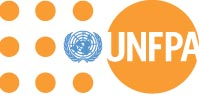 